§1-201.  Territorial application1.   Except as otherwise provided in this section, this Act applies to consumer credit transactions and open-end credit plans made or entered into in this State. For purposes of this Act, a consumer credit transaction or open-end credit plan is made or entered into in this State if the creditor, wherever located, enters into a consumer credit transaction or open-end credit plan with a consumer who is located in this State.A.    [PL 2021, c. 245, Pt. A, §1 (RP).]B.    [PL 2021, c. 245, Pt. A, §1 (RP).]C.    [PL 2021, c. 245, Pt. A, §1 (RP).][PL 2021, c. 245, Pt. A, §1 (AMD).]2.  [PL 1987, c. 129, §5 (RP).]3.   The Part on Limitations on Creditors' Remedies, Part 1, of the Article on Remedies and Penalties, Article 5, applies to actions, other proceedings and nonjudicial collection activity conducted in this State to enforce rights arising from consumer credit sales, consumer leases, or consumer loans, or extortionate extensions of credit, wherever made.[PL 1987, c. 129, §6 (AMD).]4.   A consumer credit transaction made in another state to a person who is a resident of this State at the time of the transaction is valid and enforceable in this State to the extent that it is valid and enforceable under the laws of the state applicable to the transaction, but the following provisions apply as though the transaction occurred in this State:A.  A creditor may not collect charges through actions or other proceedings in excess of those permitted by the Article on Finance Charges and Related Provisions (Article 2) and by the Article on Insurance (Article 4); and  [PL 1973, c. 762, §1 (NEW).]B.  A creditor may not enforce rights against the consumer with respect to the provisions of agreements which violate the provisions on Limitations on Agreements and Practices (Part 3) and Limitations on Consumer's Liability (Part 4) of the Article on Regulation of Agreements and Practices (Article 3).  [PL 1973, c. 762, §1 (NEW).][PL 1973, c. 762, §1 (NEW).]5.   Except as provided in subsection 3, a consumer credit transaction made in another state to a person who was not a resident of this State when the sale, lease, loan, or modification was made is valid and enforceable in this State according to its terms to the extent that it is valid and enforceable under the laws of the state applicable to the transaction.[PL 1973, c. 762, §1 (NEW).]6.   For the purposes of this Act, the residence of a consumer is the address given by him as his residence in any writing signed by him in connection with a credit transaction or open-end credit plan. Until he notifies the creditor of a new or different address in a writing for that purpose, the given address is presumed to be unchanged.[PL 1987, c. 129, §7 (AMD).]7.   Notwithstanding other provisions of this section:A.  Except as provided in subsection 3, this Act does not apply if the consumer is not a resident of this State at the time of a credit transaction and the parties have agreed that the law of his residence applies; and  [PL 1973, c. 762, §1 (NEW).]B.  This Act applies if the consumer is a resident of this State at the time of a credit transaction and the parties have agreed that the law of his residence applies.  [PL 1973, c. 762, §1 (NEW).][PL 1973, c. 762, §1 (NEW).]8.   Except as provided in subsection 7, the following agreements by a buyer, lessee, or debtor are invalid with respect to consumer credit transactions to which this Act applies:A.  That the law of another state shall apply;  [PL 1973, c. 762, §1 (NEW).]B.  That the consumer consents to the jurisdiction of another state; and  [PL 1973, c. 762, §1 (NEW).]C.  That fixes venue.  [PL 1973, c. 762, §1 (NEW).][PL 1973, c. 762, §1 (NEW).]9.   The following provisions of this Act specify the applicable law governing certain cases:A.  Applicability, section 6‑102, of the Part on Powers and Functions of Administrator, Part 1, of the Article on Administration, Article 6; and  [PL 1973, c. 762, §1 (NEW).]B.  Applicability, section 6‑201, of the Part on Notification and Fees, Part 2, of the Article on Administration, Article 6.  [PL 1973, c. 762, §1 (NEW).][PL 1973, c. 762, §1 (NEW).]10.   Notwithstanding any other provision of law, this Act applies to any person offering, arranging or purporting to offer or arrange a consumer credit transaction if that person, in advertising or soliciting or otherwise communicating with a consumer, asserts to be located in this State or to possess a license or registration issued pursuant to this Act.[PL 2005, c. 206, §1 (NEW).]SECTION HISTORYPL 1973, c. 762, §1 (NEW). PL 1975, c. 658 (AMD). PL 1987, c. 129, §§4-7 (AMD). PL 2001, c. 371, §1 (AMD). PL 2005, c. 206, §1 (AMD). PL 2005, c. 604, §1 (AMD). PL 2021, c. 245, Pt. A, §1 (AMD). The State of Maine claims a copyright in its codified statutes. If you intend to republish this material, we require that you include the following disclaimer in your publication:All copyrights and other rights to statutory text are reserved by the State of Maine. The text included in this publication reflects changes made through the First Regular and First Special Session of the 131st Maine Legislature and is current through November 1. 2023
                    . The text is subject to change without notice. It is a version that has not been officially certified by the Secretary of State. Refer to the Maine Revised Statutes Annotated and supplements for certified text.
                The Office of the Revisor of Statutes also requests that you send us one copy of any statutory publication you may produce. Our goal is not to restrict publishing activity, but to keep track of who is publishing what, to identify any needless duplication and to preserve the State's copyright rights.PLEASE NOTE: The Revisor's Office cannot perform research for or provide legal advice or interpretation of Maine law to the public. If you need legal assistance, please contact a qualified attorney.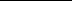 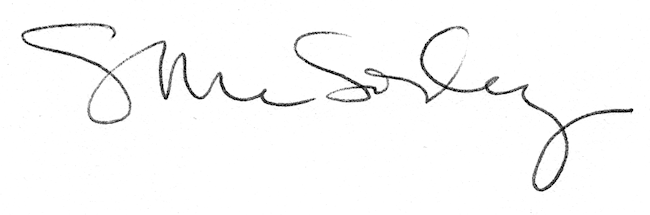 